Kiegészítés az Európai Unió Hivatalos Lapjához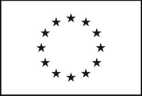 Információ és online formanyomtatványok: http://simap.ted.europa.euAlvállalkozói hirdetményOlyan nyertes ajánlattevő által odaítélendő alvállalkozói szerződések,a mely nem ajánlatkérő2009/81/EK irányelvI. szakasz: Nyertes ajánlattevőI.1) Név, cím és kapcsolattartási pont(ok)II. szakasz: Az alvállakozói szerződés tárgyaII.1) MeghatározásII.2) Szerződés szerinti mennyiségII.3) A szerződés időtartama vagy a befejezés határideje (ha ismert)III. szakasz: Jogi, gazdasági, pénzügyi és műszaki információkIII.1) Az alvállalkozói szerződéssel kapcsolatos feltételekIII.2) Részvételi feltételekIV. szakasz: EljárásIV.2) Adminisztratív információkVI. szakasz: Kiegészítő információkVI.1) Európai uniós alapokra vonatkozó információkVI.2) További információk: (adott esetben)VI.3) E hirdetmény feladásának időpontja: [ ][ ]/[ ][ ]/[ ][ ][ ][ ] (nap/hónap/év)A. mellékletTovábbi címek és kapcsolattartási pontokI) További információ a következő címeken és kapcsolattartási pontokon szerezhető beII) Címek és kapcsolattartási pontok, ahonnan a dokumentáció és a kiegészítő iratok beszerezhetőkIII) Címek és kapcsolattartási pontok, ahova az ajánlatokat/részvételi jelentkezéseket kell benyújtaniC3. melléklet – Honvédelem és biztonságA II. szakaszban (A szerződés tárgya) említett szolgáltatási kategóriák2009/81/EK irányelvHivatalos név:Hivatalos név:Nemzeti azonosító: (ha ismert)Postai cím:Postai cím:Postai cím:Város:Postai irányítószám:Ország:Kapcsolattartási pont(ok):Címzett:Kapcsolattartási pont(ok):Címzett:Telefon:E-mail:E-mail:Fax:Internetcím(ek) (adott esetben)Általános cím: (URL)Elektronikus hozzáférés az információhoz: (URL)Az ajánlatok és a részvételi jelentkezések elektronikus benyújtása: (URL)Részletes információk megadásához használja az A. mellékletetInternetcím(ek) (adott esetben)Általános cím: (URL)Elektronikus hozzáférés az információhoz: (URL)Az ajánlatok és a részvételi jelentkezések elektronikus benyújtása: (URL)Részletes információk megadásához használja az A. mellékletetInternetcím(ek) (adott esetben)Általános cím: (URL)Elektronikus hozzáférés az információhoz: (URL)Az ajánlatok és a részvételi jelentkezések elektronikus benyújtása: (URL)Részletes információk megadásához használja az A. mellékletetTovábbi információ a következő címen szerezhető be További információ a következő címen szerezhető be További információ a következő címen szerezhető be ◯ A fent említett kapcsolattartási pont(ok)◯ A fent említett kapcsolattartási pont(ok)◯ Egyéb (töltse ki az A. melléklet I) pontját)A dokumentáció és a kiegészítő iratok a következő címen szerezhetők beA dokumentáció és a kiegészítő iratok a következő címen szerezhetők beA dokumentáció és a kiegészítő iratok a következő címen szerezhetők be◯ A fent említett kapcsolattartási pont(ok)◯ A fent említett kapcsolattartási pont(ok)◯Egyéb (töltse ki az A. melléklet II) pontját)Az ajánlatokat vagy részvételi jelentkezéseket a következő címre kell benyújtaniAz ajánlatokat vagy részvételi jelentkezéseket a következő címre kell benyújtaniAz ajánlatokat vagy részvételi jelentkezéseket a következő címre kell benyújtani◯ A fent említett kapcsolattartási pont(ok)◯ A fent említett kapcsolattartási pont(ok)◯ Egyéb (töltse ki az A. melléklet III) pontját)II.1.1) A szerződéshez rendelt elnevezés:II.1.1) A szerződéshez rendelt elnevezés:II.1.1) A szerződéshez rendelt elnevezés:II.1.1) A szerződéshez rendelt elnevezés:II.1.1) A szerződéshez rendelt elnevezés:II.1.1) A szerződéshez rendelt elnevezés:II.1.1) A szerződéshez rendelt elnevezés:II.1.2) A szerződés típusa és a teljesítés helye(csak azt a kategóriát válassza – építési beruházás, árubeszerzés, vagy szolgáltatásmegrendelés -, amelyik a leginkább megfelel a szerződés vagy közbeszerzés(ek) tárgyának)II.1.2) A szerződés típusa és a teljesítés helye(csak azt a kategóriát válassza – építési beruházás, árubeszerzés, vagy szolgáltatásmegrendelés -, amelyik a leginkább megfelel a szerződés vagy közbeszerzés(ek) tárgyának)II.1.2) A szerződés típusa és a teljesítés helye(csak azt a kategóriát válassza – építési beruházás, árubeszerzés, vagy szolgáltatásmegrendelés -, amelyik a leginkább megfelel a szerződés vagy közbeszerzés(ek) tárgyának)II.1.2) A szerződés típusa és a teljesítés helye(csak azt a kategóriát válassza – építési beruházás, árubeszerzés, vagy szolgáltatásmegrendelés -, amelyik a leginkább megfelel a szerződés vagy közbeszerzés(ek) tárgyának)II.1.2) A szerződés típusa és a teljesítés helye(csak azt a kategóriát válassza – építési beruházás, árubeszerzés, vagy szolgáltatásmegrendelés -, amelyik a leginkább megfelel a szerződés vagy közbeszerzés(ek) tárgyának)II.1.2) A szerződés típusa és a teljesítés helye(csak azt a kategóriát válassza – építési beruházás, árubeszerzés, vagy szolgáltatásmegrendelés -, amelyik a leginkább megfelel a szerződés vagy közbeszerzés(ek) tárgyának)II.1.2) A szerződés típusa és a teljesítés helye(csak azt a kategóriát válassza – építési beruházás, árubeszerzés, vagy szolgáltatásmegrendelés -, amelyik a leginkább megfelel a szerződés vagy közbeszerzés(ek) tárgyának)◯ Építési beruházás◯ Építési beruházás◯ Árubeszerzés◯ Árubeszerzés◯ Árubeszerzés◯ Szolgáltatások◯ Szolgáltatások Kivitelezés Tervezés és kivitelezés Kivitelezés, bármilyen eszközzel, módon, az ajánlatkérő által meghatározott követelményeknek megfelelően Kivitelezés Tervezés és kivitelezés Kivitelezés, bármilyen eszközzel, módon, az ajánlatkérő által meghatározott követelményeknek megfelelően◯ Adásvétel◯ Lízing◯ Bérlet◯ Részletvétel◯ Ezek kombinációja◯ Adásvétel◯ Lízing◯ Bérlet◯ Részletvétel◯ Ezek kombinációja◯ Adásvétel◯ Lízing◯ Bérlet◯ Részletvétel◯ Ezek kombinációjaSzolgáltatási kategória száma: [ ] [ ]A szolgáltatási kategóriákat lásd a C3. mellékletbenSzolgáltatási kategória száma: [ ] [ ]A szolgáltatási kategóriákat lásd a C3. mellékletbenA teljesítés helye:A teljesítés helye:A teljesítés helye:A teljesítés helye:A teljesítés helye:A teljesítés helye:A teljesítés helye:NUTS-kód  [ ] [ ] [ ] [ ] [ ]NUTS-kód  [ ] [ ] [ ] [ ] [ ]NUTS-kód  [ ] [ ] [ ] [ ] [ ]NUTS-kód  [ ] [ ] [ ] [ ] [ ]NUTS-kód  [ ] [ ] [ ] [ ] [ ]NUTS-kód  [ ] [ ] [ ] [ ] [ ]NUTS-kód  [ ] [ ] [ ] [ ] [ ]NUTS-kód  [ ] [ ] [ ] [ ] [ ]NUTS-kód  [ ] [ ] [ ] [ ] [ ]NUTS-kód  [ ] [ ] [ ] [ ] [ ]NUTS-kód  [ ] [ ] [ ] [ ] [ ]NUTS-kód  [ ] [ ] [ ] [ ] [ ]NUTS-kód  [ ] [ ] [ ] [ ] [ ]NUTS-kód  [ ] [ ] [ ] [ ] [ ]II.1.3.) A szerződés vagy beszerzés(ek) rövid meghatározása:II.1.3.) A szerződés vagy beszerzés(ek) rövid meghatározása:II.1.3.) A szerződés vagy beszerzés(ek) rövid meghatározása:II.1.3.) A szerződés vagy beszerzés(ek) rövid meghatározása:II.1.3.) A szerződés vagy beszerzés(ek) rövid meghatározása:II.1.3.) A szerződés vagy beszerzés(ek) rövid meghatározása:II.1.3.) A szerződés vagy beszerzés(ek) rövid meghatározása:II.1.4) Közös közbeszerzési szójegyzék (CPV)II.1.4) Közös közbeszerzési szójegyzék (CPV)II.1.4) Közös közbeszerzési szójegyzék (CPV)II.1.4) Közös közbeszerzési szójegyzék (CPV)II.1.4) Közös közbeszerzési szójegyzék (CPV)II.1.4) Közös közbeszerzési szójegyzék (CPV)II.1.4) Közös közbeszerzési szójegyzék (CPV)Fő szójegyzékFő szójegyzékFő szójegyzékFő szójegyzékFő szójegyzékKiegészítő szójegyzék (adott esetben)Fő tárgy[ ][ ] . [ ][ ] . [ ][ ] . [ ][ ] - [ ][ ][ ] . [ ][ ] . [ ][ ] . [ ][ ] - [ ][ ][ ] . [ ][ ] . [ ][ ] . [ ][ ] - [ ][ ][ ] . [ ][ ] . [ ][ ] . [ ][ ] - [ ][ ][ ] . [ ][ ] . [ ][ ] . [ ][ ] - [ ][ ][ ][ ][ ] - [ ]            [ ][ ][ ][ ] - [ ]További tárgy(ak)[ ][ ] . [ ][ ] . [ ][ ] . [ ][ ] - [ ][ ][ ] . [ ][ ] . [ ][ ] . [ ][ ] - [ ][ ][ ] . [ ][ ] . [ ][ ] . [ ][ ] - [ ][ ][ ] . [ ][ ] . [ ][ ] . [ ][ ] - [ ][ ][ ] . [ ][ ] . [ ][ ] . [ ][ ] - [ ][ ][ ] . [ ][ ] . [ ][ ] . [ ][ ] - [ ][ ][ ] . [ ][ ] . [ ][ ] . [ ][ ] - [ ][ ][ ] . [ ][ ] . [ ][ ] . [ ][ ] - [ ][ ][ ] . [ ][ ] . [ ][ ] . [ ][ ] - [ ][ ][ ] . [ ][ ] . [ ][ ] . [ ][ ] - [ ][ ][ ] . [ ][ ] . [ ][ ] . [ ][ ] - [ ][ ][ ] . [ ][ ] . [ ][ ] . [ ][ ] - [ ][ ][ ] . [ ][ ] . [ ][ ] . [ ][ ] - [ ][ ][ ] . [ ][ ] . [ ][ ] . [ ][ ] - [ ][ ][ ] . [ ][ ] . [ ][ ] . [ ][ ] - [ ][ ][ ] . [ ][ ] . [ ][ ] . [ ][ ] - [ ][ ][ ] . [ ][ ] . [ ][ ] . [ ][ ] - [ ][ ][ ] . [ ][ ] . [ ][ ] . [ ][ ] - [ ][ ][ ] . [ ][ ] . [ ][ ] . [ ][ ] - [ ][ ][ ] . [ ][ ] . [ ][ ] . [ ][ ] - [ ][ ][ ][ ][ ] - [ ]            [ ][ ][ ][ ] - [ ][ ][ ][ ][ ] - [ ]            [ ][ ][ ][ ] - [ ][ ][ ][ ][ ] - [ ]            [ ][ ][ ][ ] - [ ][ ][ ][ ][ ] - [ ]            [ ][ ][ ][ ] - [ ]II.1.5) Keretmegállapodásra vonatkozó információk (adott esetben)II.1.5) Keretmegállapodásra vonatkozó információk (adott esetben)II.1.5) Keretmegállapodásra vonatkozó információk (adott esetben)II.1.5) Keretmegállapodásra vonatkozó információk (adott esetben)II.1.5) Keretmegállapodásra vonatkozó információk (adott esetben)II.1.5) Keretmegállapodásra vonatkozó információk (adott esetben)II.1.5) Keretmegállapodásra vonatkozó információk (adott esetben)◯ Keretmegállapodás több ajánlattevővelA tervezett keretmegállapodás résztvevőinek száma [ ] [ ] [ ]vagy(adott esetben) maximum [ ] [ ] [ ]◯ Keretmegállapodás több ajánlattevővelA tervezett keretmegállapodás résztvevőinek száma [ ] [ ] [ ]vagy(adott esetben) maximum [ ] [ ] [ ]◯ Keretmegállapodás több ajánlattevővelA tervezett keretmegállapodás résztvevőinek száma [ ] [ ] [ ]vagy(adott esetben) maximum [ ] [ ] [ ]◯ Keretmegállapodás több ajánlattevővelA tervezett keretmegállapodás résztvevőinek száma [ ] [ ] [ ]vagy(adott esetben) maximum [ ] [ ] [ ]◯ Keretmegállapodás egy ajánlattevővel◯ Keretmegállapodás egy ajánlattevővel◯ Keretmegállapodás egy ajánlattevővelA keretmegállapodás időtartamaIdőtartam év(ek)ben: [ ] [ ] vagy  hónapban: [ ] [ ] [ ]A hét év maximális időtartamot meghaladó keretmegállapodás indokolása:A keretmegállapodás időtartamaIdőtartam év(ek)ben: [ ] [ ] vagy  hónapban: [ ] [ ] [ ]A hét év maximális időtartamot meghaladó keretmegállapodás indokolása:A keretmegállapodás időtartamaIdőtartam év(ek)ben: [ ] [ ] vagy  hónapban: [ ] [ ] [ ]A hét év maximális időtartamot meghaladó keretmegállapodás indokolása:A keretmegállapodás időtartamaIdőtartam év(ek)ben: [ ] [ ] vagy  hónapban: [ ] [ ] [ ]A hét év maximális időtartamot meghaladó keretmegállapodás indokolása:A keretmegállapodás időtartamaIdőtartam év(ek)ben: [ ] [ ] vagy  hónapban: [ ] [ ] [ ]A hét év maximális időtartamot meghaladó keretmegállapodás indokolása:A keretmegállapodás időtartamaIdőtartam év(ek)ben: [ ] [ ] vagy  hónapban: [ ] [ ] [ ]A hét év maximális időtartamot meghaladó keretmegállapodás indokolása:A keretmegállapodás időtartamaIdőtartam év(ek)ben: [ ] [ ] vagy  hónapban: [ ] [ ] [ ]A hét év maximális időtartamot meghaladó keretmegállapodás indokolása:A közbeszerzéseknek a keretmegállapodás teljes időtartamára vonatkozó becsült összértéke (adott esetben, csak számokkal)Becsült érték áfa nélkül: [                        ] Pénznem: [ ] [ ] [ ]vagy[                        ] és [                        ]  között  Pénznem: [ ] [ ] [ ]A keretmegállapodás alapján megkötendő szerződések értéke és gyakorisága: (ha ismert)A közbeszerzéseknek a keretmegállapodás teljes időtartamára vonatkozó becsült összértéke (adott esetben, csak számokkal)Becsült érték áfa nélkül: [                        ] Pénznem: [ ] [ ] [ ]vagy[                        ] és [                        ]  között  Pénznem: [ ] [ ] [ ]A keretmegállapodás alapján megkötendő szerződések értéke és gyakorisága: (ha ismert)A közbeszerzéseknek a keretmegállapodás teljes időtartamára vonatkozó becsült összértéke (adott esetben, csak számokkal)Becsült érték áfa nélkül: [                        ] Pénznem: [ ] [ ] [ ]vagy[                        ] és [                        ]  között  Pénznem: [ ] [ ] [ ]A keretmegállapodás alapján megkötendő szerződések értéke és gyakorisága: (ha ismert)A közbeszerzéseknek a keretmegállapodás teljes időtartamára vonatkozó becsült összértéke (adott esetben, csak számokkal)Becsült érték áfa nélkül: [                        ] Pénznem: [ ] [ ] [ ]vagy[                        ] és [                        ]  között  Pénznem: [ ] [ ] [ ]A keretmegállapodás alapján megkötendő szerződések értéke és gyakorisága: (ha ismert)A közbeszerzéseknek a keretmegállapodás teljes időtartamára vonatkozó becsült összértéke (adott esetben, csak számokkal)Becsült érték áfa nélkül: [                        ] Pénznem: [ ] [ ] [ ]vagy[                        ] és [                        ]  között  Pénznem: [ ] [ ] [ ]A keretmegállapodás alapján megkötendő szerződések értéke és gyakorisága: (ha ismert)A közbeszerzéseknek a keretmegállapodás teljes időtartamára vonatkozó becsült összértéke (adott esetben, csak számokkal)Becsült érték áfa nélkül: [                        ] Pénznem: [ ] [ ] [ ]vagy[                        ] és [                        ]  között  Pénznem: [ ] [ ] [ ]A keretmegállapodás alapján megkötendő szerződések értéke és gyakorisága: (ha ismert)A közbeszerzéseknek a keretmegállapodás teljes időtartamára vonatkozó becsült összértéke (adott esetben, csak számokkal)Becsült érték áfa nélkül: [                        ] Pénznem: [ ] [ ] [ ]vagy[                        ] és [                        ]  között  Pénznem: [ ] [ ] [ ]A keretmegállapodás alapján megkötendő szerződések értéke és gyakorisága: (ha ismert)II.2.1) Teljes mennyiség: (valamennyi részt, meghosszabbítást és opciót beleértve, adott esetben)(adott esetben, csak számokkal) Becsült érték áfa nélkül: [                        ] Pénznem: [ ] [ ] [ ]vagy[                        ] és [                        ]  között  Pénznem: [ ] [ ] [ ]Az időtartam hónapban: [ ] [ ] vagy napban: [ ] [ ] (a szerződés megkötésétől számítva)vagyKezdés    [ ][ ]/[ ][ ]/[ ][ ][ ][ ] (nap/hónap/év)Befejezés    [ ][ ]/[ ][ ]/[ ][ ][ ][ ] (nap/hónap/év)III.1.1) A szerződést biztosító mellékkötelezettségek: (adott esetben)Az alvállalkozói szerződések minőségi kiválasztására vonatkozó, az ajánlatkérő által előírt feltételek, illetve minden más olyan feltétel, amelyet a nyertes ajánlattevő az alvállalkozók minőségi kiválasztása és ajánlataik értékelése során alkalmazni fog:IV.1) Bírálati szempontokIV.2.1) Az aktához rendelt hivatkozási szám: (adott esetben)IV.2.2) Az adott szerződésre vonatkozóan sor került korábbi közzétételre     ◯ igen    ◯  nem(igen válasz esetén) Tájékoztató az eljárás eredményérőlA hirdetmény száma a Hivatalos Lapban: [ ] [ ] [ ] [ ]/S[ ] [ ] [ ]- [ ] [ ] [ ] [ ] [ ] [ ]    [ ][ ]/[ ][ ]/[ ][ ][ ][ ] (nap/hónap/év) Egyéb korábbi közzététel (adott esetben)A hirdetmény száma a Hivatalos Lapban: [ ] [ ] [ ] [ ]/S[ ] [ ] [ ]- [ ] [ ] [ ] [ ] [ ] [ ]    [ ][ ]/[ ][ ]/[ ][ ][ ][ ] (nap/hónap/év)A hirdetmény száma a Hivatalos Lapban: [ ] [ ] [ ] [ ]/S[ ] [ ] [ ]- [ ] [ ] [ ] [ ] [ ] [ ]    [ ][ ]/[ ][ ]/[ ][ ][ ][ ] (nap/hónap/év)IV.2.3) A részvételi jelentkezések benyújtásának határidejeDátum:  [ ][ ]/[ ][ ]/[ ][ ][ ][ ] (nap/hónap/év)            Időpont: [ ] [ ] : [ ] [ ]IV.2.4) Az ajánlattételi felhívás megküldése a kiválasztott jelentkezők részére (ha ismert)Dátum:  [ ][ ]/[ ][ ]/[ ][ ][ ][ ] (nap/hónap/év)IV.2.5) Az(ok) a nyelv(ek), amely(ek)en a pályázatok (pályaművek), illetve részvételi jelentkezések benyújthatók Az EU bármely hivatalos nyelve Az EU következő hivatalos nyelve(i):       Egyéb:      A szerződés európai uniós alapokból finanszírozott projekttel és/vagy programmal kapcsolatos ◯ igen ◯ nem(igen válasz esetén) Hivatkozás a projekt(ek)re és/vagy program(ok)ra:Hivatalos név:Hivatalos név:Nemzeti azonosító: (ha ismert)Postai cím:Postai cím:Postai cím:Város:Postai irányítószám: Ország:Kapcsolattartási pont(ok):Címzett: Kapcsolattartási pont(ok):Címzett: Telefon: E-mail: E-mail: Fax: Internetcím (URL):Internetcím (URL):Internetcím (URL):Hivatalos név:Hivatalos név:Nemzeti azonosító: (ha ismert)Postai cím:Postai cím:Postai cím:Város:Postai irányítószám: Ország:Kapcsolattartási pont(ok):Címzett: Kapcsolattartási pont(ok):Címzett: Telefon: E-mail: E-mail: Fax: Internetcím (URL):Internetcím (URL):Internetcím (URL):Hivatalos név:Hivatalos név:Nemzeti azonosító: (ha ismert)Postai cím:Postai cím:Postai cím:Város:Postai irányítószám: Ország:Kapcsolattartási pont(ok):Címzett: Kapcsolattartási pont(ok):Címzett: Telefon: E-mail: E-mail: Fax: Internetcím (URL):Internetcím (URL):Internetcím (URL):Kategória száma Tárgy1Karbantartási és javítási szolgáltatások2Külföldi katonai segítséggel kapcsolatos szolgáltatások3Védelmi szolgáltatások, katonai védelmi szolgáltatások és polgári védelmi szolgáltatások4Nyomozóirodák és biztonsági szolgálatok szolgáltatásai5Szárazföldi közlekedési szolgáltatások6Légi személyszállítási és teherfuvarozási szolgáltatások, kivéve a postai küldemények szállítását7Szárazföldi és légipostai küldemények szállítása8Vasúti szállítási szolgáltatások9Vízi szállítási szolgáltatások10Szállítási mellék-és kiegészítő szolgáltatások11Távközlési szolgáltatások12Pénzügyi szolgáltatások: Biztosítási szolgáltatások13Számítógépes és azzal összefüggő szolgáltatások14Kutatási és fejlesztési szolgáltatások és értékelő vizsgálatok15Számviteli, könyvvizsgálói és könyvelési szolgáltatások16Vezetési tanácsadó szolgáltatások és ezzel összefüggő szolgáltatások17Építészeti szolgáltatások; mélyépítési szolgáltatások és integrált mélyépítési szolgáltatások; városrendezési és tájrendezési szolgáltatások; az ezekkel összefüggő tudományos és műszaki tanácsadási szolgáltatások; műszaki vizsgálati és elemző szolgáltatások.18Épülettakarítási szolgáltatások és ingatlankezelési szolgáltatások19Szennyvíz- és hulladékkezelési szolgáltatások, fertőtlenítési és hasonló szolgáltatások20Védelmi és biztonsági képzési és szimulációs szolgáltatásokKategória száma Tárgy21Szállodai és éttermi szolgáltatások22Szállítási mellék- és kiegészítő szolgáltatások23Jogi szolgáltatások24Személyzetelhelyezési és -ellátási szolgáltatások25Egészségügyi és szociális szolgáltatások26Egyéb szolgáltatások